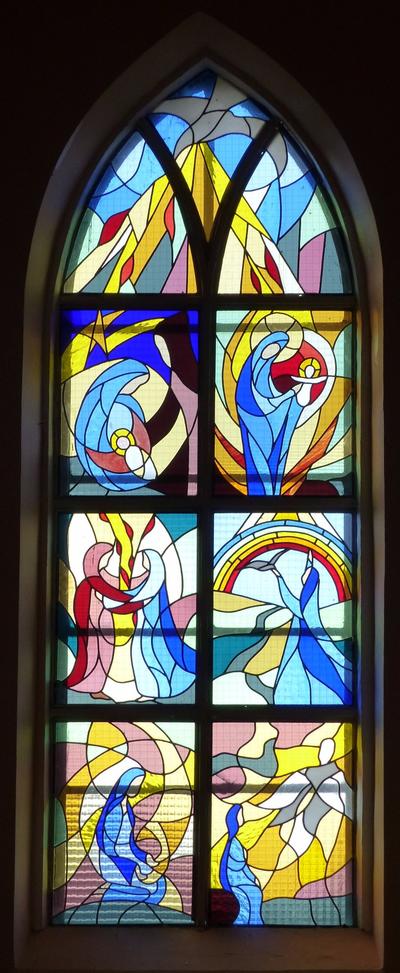 Marie en prièreL'ange Gabriel annonce à Marie qu'elle sera la mère du sauveurMarie rend visite à sa cousine ElisabethMagnificat : mon âme exalte Le SeigneurLa NativitéLa présentation au TempleLe Saint-EspritSoirée Prière KUMBAYACALENDRIER   2022 / 2023Les soirées ont toujours lieu à l’église Saint Pierre, les mercredis retenus (dont le calendrier suit), de 20h45 à 22h.	Mercredi 05 Octobre 2022	Mercredi 19 Octobre 2022	Mercredi 09 Novembre 2022	Mercredi 23 Novembre 2022	Mercredi 07 Décembre 2022	Mercredi 14 Décembre 2022	Mercredi 04 Janvier 2023	Mercredi 18 Janvier 2023	Mercredi 01 Février 2023	Mercredi 15 Février 2023	Mercredi 08 Mars 2023	Mercredi 22 Mars 2023	Mercredi 05 Avril 2023	Mercredi 19 Avril 2022	Mercredi 10 Mai 2023	Mercredi 24 Mai 2023	Mercredi 07 Juin 2023	Mercredi 21 Juin 2023Déroulement :	Louange  - Intentions – Évangile – Chapelet - CompliesContacts : Marie-Amélie Lhuizière : 06 18 68 87 88  et Monique Thomas : monique.bize@laposte.net